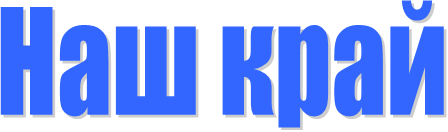 Официальный информационный  бюллетеньУчредитель: Совет депутатов Чухломского сельского поселенияЧухломского муниципального района Костромской областиКОСТРОМСКАЯ ОБЛАСТЬСОВЕТ ДЕПУТАТОВ ЧУХЛОМСКОГО СЕЛЬСКОГО ПОСЕЛЕНИЯ        ЧУХЛОМСКОГО МУНИЦИПАЛЬНОГО РАЙОНА КОСТРОМСКОЙ ОБЛАСТИ РЕШЕНИЕ  от «29» сентября  . №154О ПРИНЯТИИ МУНИЦИПАЛЬНОГО ПРАВОВОГО АКТА О ВНЕСЕНИИ ИЗМЕНЕНИЙ В УСТАВ МУНИЦИПАЛЬНОГО ОБРАЗОВАНИЯ ЧУХЛОМСКОГО СЕЛЬСКОЕ ПОСЕЛЕНИЕ ЧУХЛОМСКОГО МУНИЦИПАЛЬНОГО РАЙОНА КОСТРОМСКОЙ ОБЛАСТИВ целях приведения Устава муниципального образования Чухломское сельское поселение Чухломского муниципального района Костромской области, принятого решением Совета депутатов Чухломского сельского поселения Чухломского муниципального района Костромской области от «06»июля 2018 № 136 , в соответствие с федеральным и региональным законодательством, руководствуясь статьей 44 Федерального закона от 06.10.2003 № 131-ФЗ «Об общих принципах организации местного самоуправления в Российской Федерации», Совет депутатов Чухломского сельского поселения Чухломского муниципального района Костромской областиРЕШИЛ:1. Принять муниципальный правовой акт о внесении изменений в Устав муниципального образования Чухломское сельское поселение Чухломского  муниципального района Костромской области (далее – муниципальный правовой акт).2. Направить главе Чухломского сельского поселения  Чухломского муниципального района Костромской области для подписания и представления в Управление Министерства юстиции Российской Федерации по Костромской области муниципального правового акта на государственную регистрацию в порядке, установленном Федеральным законом от 21.07.2005 №97-ФЗ «О государственной регистрации уставов муниципальных образований».3. Рекомендовать главе Чухломского сельского поселения  Чухломского  муниципального района Костромской области опубликовать (обнародовать) зарегистрированный муниципальный правовой акт  в течение семи дней со дня поступления муниципального правового акта из Управления Министерства юстиции Российской Федерации по Костромской области.4. Настоящее решение вступает в силу со дня его подписания.Глава Чухломского сельского поселения Чухломского муниципального района Костромской области                                                                      Т.М.Демидова Принятрешением Совета депутатов Чухломского сельского поселенияЧухломского муниципального районаКостромской областиот «29» сентября 2023 года № 154МУНИЦИПАЛЬНЫЙ ПРАВОВОЙ АКТ О ВНЕСЕНИИ ИЗМЕНЕНИЙ В УСТАВ МУНИЦИПАЛЬНОГО ОБРАЗОВАНИЯ ЧУХЛОМСКОЕ СЕЛЬСКОЕ ПОСЕЛЕНИЕ ЧУХЛОМСКОГО МУНИЦИПАЛЬНОГО РАЙОНА КОСТРОМСКОЙ ОБЛАСТИСтатья 1Внести в Устав муниципального образования Чухломское сельское поселение Чухломского муниципального района Костромской области, принятый решением Совета депутатов Чухломского сельского поселения Чухломского муниципального района Костромской области от  06 июля 2018 № 136, (в редакции муниципальных правовых актов от 24 октября 2018 года № 143, от 02 апреля 2019 года № 163, от 25 октября 2019года № 178; от 29 сентября 2020 года №10; от 30 марта 2021 года №34; от 27 сентября 2021 года №60; от 04 марта 2022 года №85; от 28 февраля 2023 года № 130) следующие изменения:1. В пункте 10 части 1 статьи 9 слова «федеральными законами» заменить словами «Федеральным законом «Об общих принципах организации местного самоуправления в Российской Федерации».2. В статье 25:а) часть 2 изложить в следующей редакции:«2. Староста сельского населенного пункта назначается Советом депутатов Чухломского сельского поселения Чухломского муниципального района Костромской области, по представлению схода граждан сельского населенного пункта. Староста сельского населенного пункта назначается из числа граждан Российской Федерации, проживающих на территории данного сельского населенного пункта и обладающих активным избирательным правом, либо граждан Российской Федерации, достигших на день представления сходом граждан 18 лет и имеющих в собственности жилое помещение, расположенное на территории данного сельского населенного пункта.»;б) часть 3 после слов «муниципальную должность» дополнить словами «, за исключением муниципальной должности депутата представительного органа муниципального образования, осуществляющего свои полномочия на непостоянной основе,»;в) пункт 1 части 4 после слов «муниципальную должность» дополнить словами «, за исключением муниципальной должности депутата представительного органа муниципального образования, осуществляющего свои полномочия на непостоянной основе,»;3. статью 33 дополнить частью 7.1 следующего содержания:«7.1. Депутат Совета депутатов сельского поселения освобождаются от ответственности за несоблюдение ограничений и запретов, требований о предотвращении или об урегулировании конфликта интересов и неисполнение обязанностей, установленных Федеральным законом «Об общих принципах организации местного самоуправления в Российской Федерации» и другими федеральными законами в целях противодействия коррупции, в случае, если несоблюдение таких ограничений, запретов и требований, а также неисполнение таких обязанностей признается следствием не зависящих от указанных лиц обстоятельств в порядке, предусмотренном частями 3 - 6 статьи 13 Федерального закона  «О противодействии коррупции».»;4. Дополнить статью 34 частью 3.1 следующего содержания:«3.1. Полномочия депутата Совета депутатов сельского поселения прекращаются досрочно решением Совета депутатов сельского поселения в случае отсутствия депутата без уважительных причин на всех заседаниях представительного органа муниципального образования в течение шести месяцев подряд.».5. статью 35 дополнить частью 8 следующего содержания:«8. Глава сельского поселения освобождается от ответственности за несоблюдение ограничений и запретов, требований о предотвращении или об урегулировании конфликта интересов и неисполнение обязанностей, установленных Федеральным законом «Об общих принципах организации местного самоуправления в Российской Федерации» и другими федеральными законами в целях противодействия коррупции, в случае, если несоблюдение таких ограничений, запретов и требований, а также неисполнение таких обязанностей признается следствием не зависящих от него обстоятельств в порядке, предусмотренном частями 3 - 6 статьи 13 Федерального закона «О противодействии коррупции».».Статья 2 Настоящий муниципальный правовой акт вступает в силу после его официального опубликования.Действие положения части 3 статьи 1 настоящего муниципального правового акта не распространяется на правоотношения, возникшие до 1 марта 2023 года.  Исчисление срока, предусмотренного частью 3 статьи 1 настоящего муниципального правового акта, начинается не ранее 1 марта 2023 года.Глава Чухломского сельского поселенияЧухломского муниципального района Костромской области                                                                  Т.М. ДемидоваОфициальный информационный бюллетень утвержден  решением Совета депутатов Чухломского сельского поселения Чухломского муниципального района Костромской области за № 4 от 25.11.2010г   Тираж 7 экземпляров. Адрес издательства: 157130  Костромская область Чухломский район д. Тимофеевское ул. Центральная, д.1. Контактный телефон  2-14-45. Ответственный за выпуск: Администрация Чухломского сельского поселения